Certificate of Course CompletionPreventive Health and Safety for Child Care ProvidersThis certificate verifies thathas completed all 8 hours of the Preventive Health and Safety for Child Care Providers course, using curriculum and materials approved by the California Emergency Medical Services Authority, under the direction of the UCSF-California Childcare Health Program Preventive Health Training Program. The course includes 1 hour of nutrition and instruction in the prevention of lead exposure, as required by California Health and Safety Code Section 1596.866.Course Completion Date: Instructor’s Name:Instructor’s Signature:Instructor’s Affiliate Program: 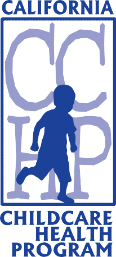 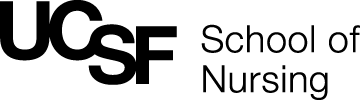 